Czwartek 01.04.2021Dzisiaj troszkę mniej pracy dla Was, bo to już Wielki Czwartek, więc pomóżcie Rodzicom trochę w przygotowaniach do Świąt. A teraz szybciutko do pracy, bo szkoda czasu!Zadanie 1:Piosenki: „Przywitamy się wesoło”https://www.youtube.com/watch?v=dvSAoxWiVT4„Muzyczna gimnastyka”https://www.youtube.com/watch?v=n7OIPFcyZRUZadanie 2 :Zagadki, na pewno sobie poradzicie, bo temat w tym tygodniu  temat znany:Malutka żółta kuleczka, co właśnie wyszła z jajeczka?Jajka pięknie ozdabiane na Wielkanoc darowane?Ma dwa rogi, cztery nogi i kożuch wełniany?Nie śpiewa tylko gdacze, jaj dzieckiem jest kurczaczek?W ten świąteczny dzień woda nie z nieba a z wiader się leje”Na wielkanocnym stole króluje, polana słodkim lukrem - każdemu smakuje”Zadanie 3:A to taka ciekawostka, zobaczcie jak łatwo w naturalny sposób, bez chemii zabarwić skorupki jajek 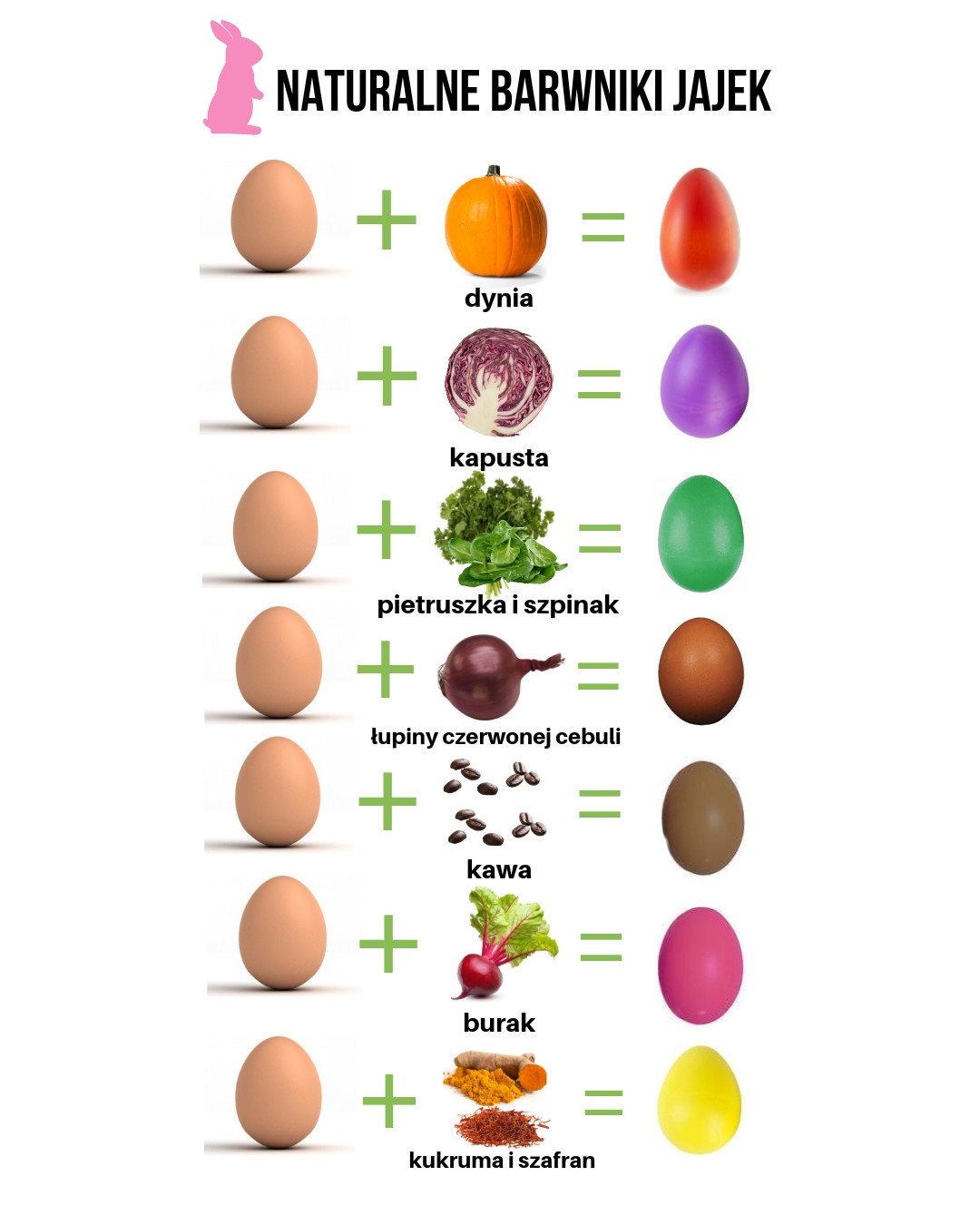 Zadanie 3:Przeczytajcie napisy i połączcie z odpowiednimi obrazkami.Dokończcie rysować kurczątka według wzoru i pokolorujcie je.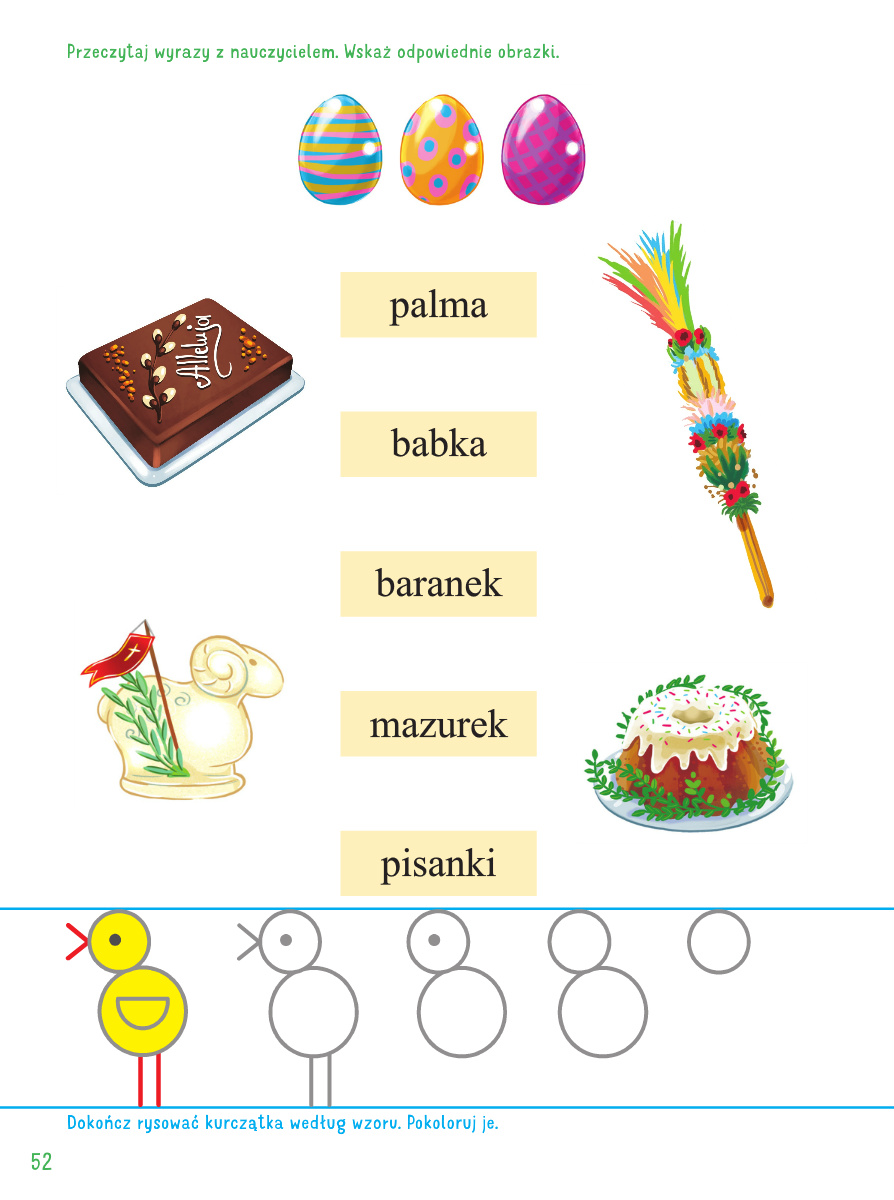 Zadanie 4:A teraz pisankowy szyfr. Mam nadzieje, że sobie z nim poradzicie a jak nie to poproście Rodziców o pomoc.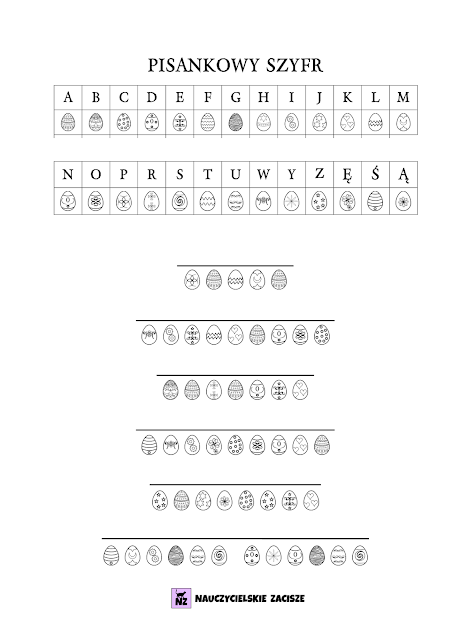 Zadanie 5:Kurka, która szuka drogi, pomóżcie jej odnaleźć pisankę.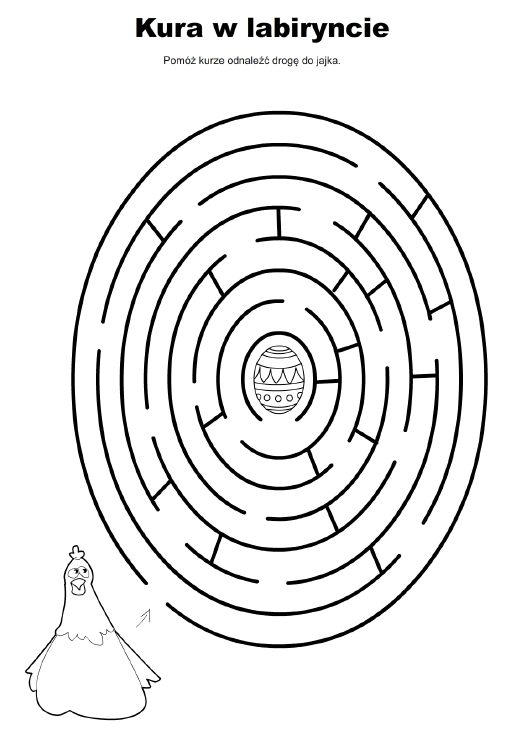 Zadanie 6:Na koniec kartki wielkanocne do kolorowania 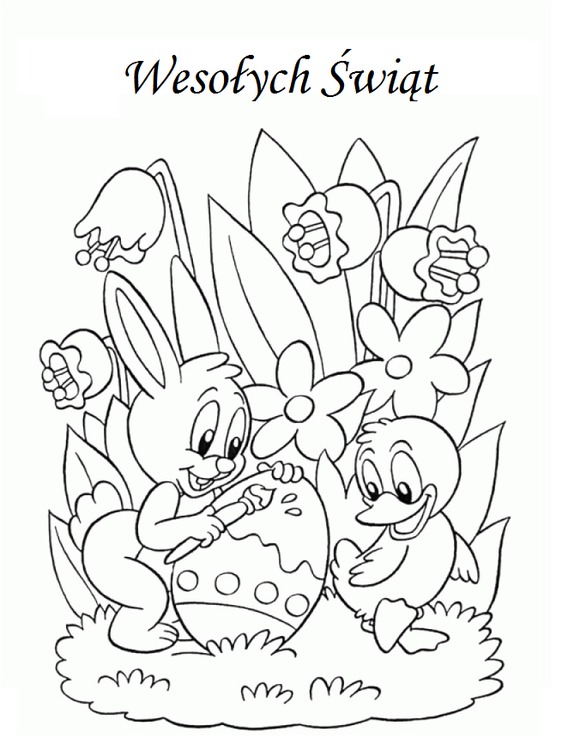 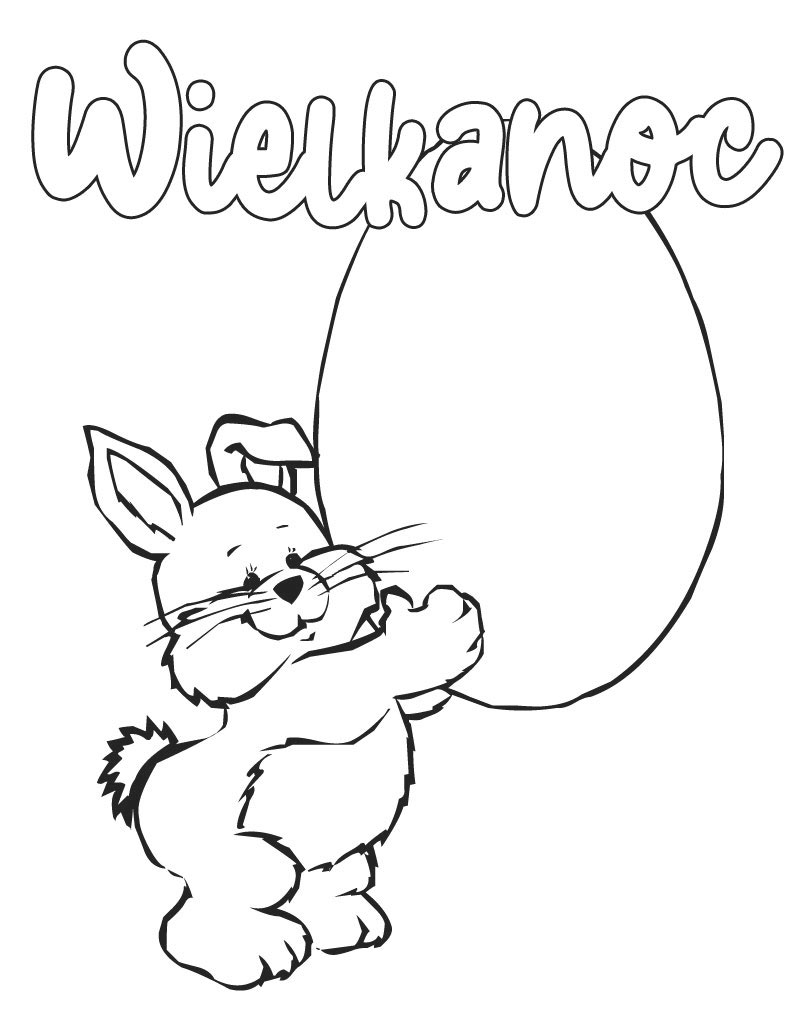 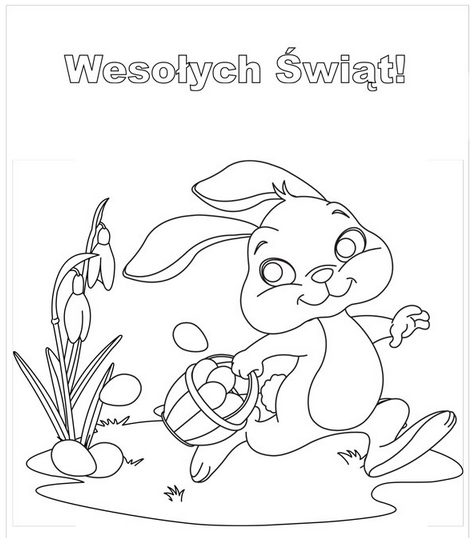 